ST IVES TOWN FC   TOTS 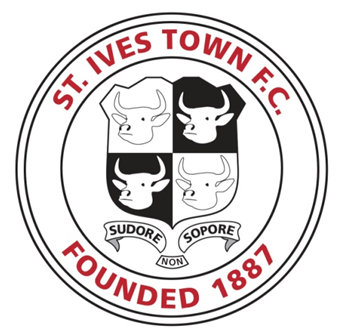 Registration Form - Season 2021-22Full Name...................................................................... Preferred Name………………………………..….             DOB................................................................................ Age Years..............  Months……………..…..Address....................................................................................................................................................…………............................................................................. Post Code.....................................................Contact Mobile   ........................................................ Home Number..............................................Parent/Carer Email …….………………………………………………………………….……….…………..…..…………
Emergency Name/Number..................................................................................................................Allergies/Medical conditions e.g. Asthma ….........................................................................................................................................................................................................................................................________________________________________________________________________________________By signing this form, you are accepting and abiding by the FA Respect Codes of Conduct for Player/Spectator plus all Club Policies, Procedures and Terms and Conditions. See website for copies www.stivestownfc.co.uk
Photographic Policy - The Club may want to use any photographs taken of the players for advertising/publicity purposes etc.  If you have any objections to this please indicate:Yes I am happy ……………                    No do not include my child ………………………Data Protection - As a Parent/Carer you are signing to allow St Ives Town FC to retain and use Data pertaining to your child, in regards to our registration processes/audit purposes and will dispose of such Data 2 years post the year of the registration.Parent/Carer Signature.........................................................................................................................Club Secretary / Lead Coach Signature..........................................................................................